РОССИЙСКАЯ ФЕДЕРАЦИЯИРКУТСКАЯ ОБЛАСТЬАдминистрация МО «Усть-Илимский район»Муниципальное дошкольное образовательное учреждение детский сад общеразвивающего вида «Брусничка» (МДОУ «Брусничка»)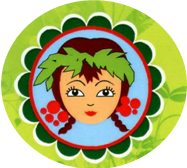 Модель открытого педагогического мероприятия             с детьми  второй младшей группыТема:«Путешествие в осенний лес»(Коммуникация + художественное творчество)Воспитатель:  Шейн Елена ВячеславовнаВысшей квалификационной категории.п. ТубинскийПрограммные задачи:Образовательные: Закреплять у детей  знания о времени года – осень; приемы лепки (раскатывание и скатывания на ладонях).  Учить детей отвечать на вопросы, полным ответом; подбирать прилагательные к существительным. Расширять кругозор детей о живой природе (о деревьях, ягодах, грибах) и не живой (дождь, солнце, туча) обогащать словарный запас.Развивающие: Развивать у детей продуктивную деятельность в лепке; мелкую моторику руки; мыслительные способности детей при ответе на вопросы поиского характера; развивать звуковую культуру речи; коммуникативные навыки. Совершенствовать стиль партнерских отношений, общаясь со сверстниками и взрослым.Воспитательные: Воспитывать интерес к образовательной деятельности; культуру речи и общения (внимательно слушать воспитателя и сверстников).Методы и приемы: Метод проблемной ситуации ( педагогическая ситуация, сюрпризный момент), игровой ( путешествие, подвижные игры), наглядный, практический, словесный (вопросы, беседа, художественное слово, использование мультимедийного изображения), музыкальный (прослушивание записи)Материал к занятию: костюм осени, осенние листочки (разного размера и цвета), иллюстрации с изображением грибов; ягоды: клюква, брусника, пластилин, дощечки, зонтик, корзина, слайды с изображением осеннего пейзажа.Ход занятияГруппа оформлена осенними листочками.Игра «Здравствуй!» (Пальчиками правой руки по очереди необходимо поздороваться с пальчиками левой руки)Здравствуй, солнце золотое!Здравствуй, небо голубое!Здравствуй вольный ветерок!Здравствуй, вольный дубок!Мы живем в одном краю,Всех я вас приветствую!Звучит музыка П.И. Чайковского «Времена года. Осень», показ слайдов на тему осень.  В группу входит младший воспитатель  в костюме осени. В руках осенние листочки и корзина с осенними дарами.Воспитатель: Здравствуй, осень!Здравствуй, осень!Хорошо, что ты пришла.У тебя мы, осень спросим:Что в подарок принесла?Осень рассказывает и показывает, что она принесла, дети рассматривают. Воспитатель: Какого цвета листочки? (красного, зеленого, желтого, оранжевого) С какого дерева листочки? (Ответы детей)Воспитатель: А листочкам с вами поиграть хочется (Игра с листочками «Найди пару»)Дыхательное упражнение «Дует ветер»Воспитатель и дети, стоят в  кругу взявшись, за руки.Воспитатель: Идем по лесу, светит солнышко, дует легкий ветерок и колышет травку. (Идут по кругу)Воспитатель: Ветерок дует тихо, вот так: «в-в-в» (воспитатель произносит тихо и длительно звук «в» дети повторяют звук за воспитателем).Воспитатель:  Набрали много грибов, ягод. Собрались идти обратно, Вдруг подул сильный ветер: « в-в-в…» (воспитатель громко и длительно произносит этот звук, дети останавливаются и повторяют звук за воспитателем.)Воспитатель: Дует легкий ветерок – в-в-в… (выдох спокойный, ненапряженный)И качает так листок – в-в-в…Дует сильный ветерок – в-в-в…И качает так листок – в-в-в… (активный выдох)Дует ветерок, качаются листочки и поют свои песенки.Осенние листочки на веточках сидят,Осенние листочки детям говорят:- осиновый – а-а-а…- рябиновый – и-и-и…- березовый – о-о-о…- дубовый – у-у-у…(Дети хором поют: «А-а-а», «и-и-и», «о-о-о», «у-у-у».)Воспитатель: Ребята, а  посмотрите это что такое? (Грибы) А послушайте загадку про грибок: «Стоит Антошка на одной ножке»Воспитатель: Что есть у грибочка? (Ножка, шляпка) У кого еще есть ножки?  А кто носит шляпки? Ребята грибы бывают съедобные и ядовитые, поэтому  надо хорошо знать какие грибы нужно собирать.Воспитатель: А я вам ребята  сейчас предлагаю собрать грибочки необычные пластилиновые. А как мы их с вами будем собирать? (Лепить)Дети лепят из пластилина грибочки, ставят их на лесную полянку. Осень угощает детей гостинцами - ягодамиВоспитатель: Ребята, смотрите тучка дождливая надвигается, сейчас пойдет дождь, нам пора возвращаться домой, в детский сад.Игра «Солнышко и дождик»